Результат интеллектуальной деятельности, реализованныйв виде секрета производства (ноу –хау)Имитационная модель, позволяющая проводить анализ взаимосвязи между готовностью российских промышленных компаний к внедрению технологий Индустрии 4.0, результативности инновационной деятельности и повышением производительности разработан в рамках научно – исследовательской работы по теме:«ИНДУСТРИЯ 4.0: ИССЛЕДОВАНИЕ ВЛИЯНИЯ РАЗВИТИЯ ПЕРЕДОВЫХ ПРОИЗВОДСТВЕННЫХ ТЕХНОЛОГИЙ НА ПРОИЗВОДИТЕЛЬНОСТЬ РОССИЙСКИХ ПРОМЫШЛЕННЫХ КОМПАНИЙ»выполненной по государственному заданию на 2018 годСведения об авторах:РЕКЛАМНО – ТЕХНИЧЕСКОЕ ОПИСАНИЕРИД относится к количественной оценке анализа взаимосвязи между готовностью российских промышленных компаний к внедрению технологий Индустрии 4.0, результативности инновационной деятельности и повышением производительности.	Для оценки разработана имитационная модель на основе взаимосвязанных уравнений, в которой качестве независимых переменных выбраны: - наличие патентов в компании;- размер компании;- производительность компании в прошлом году. Этот показатель отражает влияние динамики показателя производительности на результативность инновационной деятельности;- наличие экспортной выручки, т.к. компании – экспортеры более склонны к инновациям;- размер вложений компании в текущую деятельность, этот показатель связан с финансовыми возможностями компании, что также влияет на инновационную деятельность компании;- интенсивность вложений в инновации;- прибыль;- метка сектора отрасли, позволяющая анализировать специфические свойства в высоко-, средне- и низкотехнологичном секторе. Предложенная модель позволяет оценить результативность внедрения технологий Индустрии 4.0., выраженную показателями: прибыль от реализации новой продукции и прибыль от сервисных инноваций, связанных с предоставлением цифровых услуг.Оба уравнения результативности зависят от латентной переменной - величины вложений в технологии Индустрии 4.0. Это позволяет включить в анализ те компании, которые формально не инвестировали в технологии Индустрии 4.0.Предложенная модель использована для анализа влияния новых технологий на производительность российских промышленных компаний трех секторов промышленности: высоко-, средне- и низкотехнологичной.Полученные результаты можно учитывать при разработке инновационной стратегии компаниями обрабатывающей промышленности. В частности, представляется важным полученный вывод о нелинейных эффектах вложений в инновации и эффективностью деятельности компаний. Понимание нелинейных эффектов позволит использовать различные инструменты для достижения целей у компаний с высокими объемами вложений в новые технологии и компаний с низкими объемами, а также учитывать характеристики отрасли, в которой работает компания.В период экономических кризисов и необходимости поддержки промышленных компаний, учитывая, что зависимость между расходами на инновации и производительностью более сильна в высокотехнологичных секторах, альтернативным способом повысить производительность могла бы стать промышленная политика, основанная на стимулировании расширения высокотехнологичных секторов. Имитационная модель, позволяющая проводить анализ взаимосвязи между готовностью российских промышленных компаний к внедрению технологий Индустрии 4.0, результативности инновационной деятельности и повышением производительности Существует множество исследований подтверждающих связь между вложениями в инновации и производительностью. При этом в одних эмпирических работах подтверждается взаимосвязь вложений в исследования и разработки и эффективностью, в других – результатов инновационной деятельности, выраженных в количестве патентов, выручке от продажи новых продуктов или создании инноваций и эффективностью. Несмотря на различие анализируемых переменных, все исследования подтверждают положительную связь между инновациями и эффективностью компании.  	Кроме того, часть исследователей сосредоточили свои усилия на изучении секторальных различий, в частности в работе показано, что связь между инновациями и эффективностью сильнее в компаниях высокотехнологичных отраслей (эластичность производительности в высокотехнологичных отраслях – 0,20 и в прочих – 0,10). Этот эффект подтвержден исследованиями панельных данных различных стран: Германии (1977-1989), Японии (1995-1998), Тайваня (1994 – 2000) и др.	Вместе с тем, в указанных работах имеется ряд ограничений, связанных с эндогенностью проводимого анализа. Первое ограничение связано с тем, что расходы компании на исследования и разработки не постоянны и существенно зависят от прогнозируемого компанией объема чистого денежного потока. Вторым ограничением является сложность измерения накопленных компанией знаний и эффективности их передачи внутри компании, способствующей созданию инноваций. Для преодоления выявленных ограничений был выработан соответствующий подход CDM, основанный на объединении решения компании об инвестициях в исследования и разработки, результатов инновационной деятельности и эффективности деятельности компании.	Оригинальная модель включает четыре уравнения. Первое уравнение (1) бинарного выбора прогнозирует вероятность инвестиций компании в исследования и разработки. Если латентная переменная (gi) превышает некоторый порог (), который может интерпретироваться как критерий выбора, компания принимает положительное решение об инвестициях в исследования и разработки:gi = 					(1),где gi - наблюдаемая бинарная переменная, которая равняется единице если компании принимают решение инвестировать в инновации и нулю для остальной части компаний. g*i – латентная (ненаблюдаемая) эндогенная переменная, прогнозирующая решение компании об инвестициях в ИиР;x1i - независимые переменные, объясняющие вероятность решения компании об инвестициях в инновации;- параметры модели, i – случайные слагаемые.Случайные ошибки модели предполагаются нормально распределенными. Второе уравнение (2) описывает латентную переменную объемов вложений в исследования и разработки, которую авторы [93] предложили рассчитывать как логарифм вложений в исследования и разработки в расчете на одного сотрудника, занятого в инновационной деятельности:				(2)где - ненаблюдаемая переменная, оценивающая размеры инвестиций в обучение сотрудников,- факторы, объясняющие зависимость интенсивности вложений в НИОКР, которые будут отобраны далее.- параметры модели;- случайные слагаемые.Если в первом уравнении был выбран вариант «не инвестировать»,  принимается равной нулю. 	Третье уравнение (3) показывает зависимость результатов инновационной деятельности компании и инновационных входов. В качестве результатов инновационной деятельности Crépon и др. используют два показателя: количество патентов и продажи инновационной продукции (логарифм объема продаж новых продуктов на одного сотрудника.				(3)где k*i – результаты инновационной деятельности,  – средние расходы на ИиР в расчете на одного сотрудника, полученные в первой модели выбора «инвестировать\не инвестировать»,  - независимые переменные, влияющие на  уровень затрат на инновационную деятельность, отбор которых будет показан нами далее; и  - векторы параметров, и - остаточный член.Уравнение (4) показывает зависимость производительности компании (выраженной как логарифм выручки от реализации в расчете на 1 сотрудника) от результатов инновационной деятельности. Уравнение (4) получено из производственной функции Кобба - Дугласа: 					(4)где  – производительность компании,  – вектор экзогенных переменных; и  – параметры модели, и  – случайные слагаемые. 	В рамках сформулированного исследователями подхода CDM возможен анализ взаимосвязи инноваций и производительности, позволяющий объединить в одну модель несколько разных исследований инновационной деятельности компании, разработка структурной эконометрической модели для анализа инноваций и производительности, использование для анализа цензурированной регрессии Хекмана, позволяющей не только оценить вероятность решения компаний об инвестировании в инновации, определить объемы этих вложений, но и анализировать компании, которые формально не производили вложений в инновации. Дальнейшие эмпирические исследования касались изучения влияния различных факторов на инновационную активность: размера компании, создание компаниями инновационных сетей и платформ, объема капиталовложений, направляемого на исследования и разработки, наличия экспортной деятельности, межфирменной кооперации, прямых иностранных инвестиций [например, исследования свидетельствуют, что компании принадлежащие иностранному владельцу и экспортеры более инновационно активны].Следует отметить, что ряд последующих исследований изменили и саму структуру модели. Например, в качестве результатов инновационной деятельности использовали количество выведенных новых продуктов и результаты процессных инноваций. Также в исследованиях используется различная мера эффективности деятельности компаний: прибыль, выручка от продаж, динамика роста производительности, измеренная как выручка от реализации на 1 сотрудника.Таким образом, все исследования подтверждают устойчивую взаимосвязь между расходами на исследования и разработки, результативностью инновационной деятельности и эффективностью работы компаний. Кроме того, исследования разных отраслей и стран дают сопоставимые результаты наиболее значимых факторов модели CDM: размера компании, наличия экспортной деятельности, межфирменного сотрудничества, вложений в технологические инновации. В этой связи для анализа взаимосвязи между вложениями компании в цифровую трансформацию и повышением производительности мы также используем модифицированную модель CDM. Наша модификация модели будет следующей. Мы использовали CDM модель, состоящую из пяти уравнений (5 – 9): Уравнение (5) оценивает вероятность вложения компаний во внедрение технологий Индустрии 4.0:RD_doingit = 			(5),Объясняемая переменная RD_doing примет значение 1, если i – тая компания в момент времени t примет решение об инвестировании в технологии Индустрии 4.0 и 0 – в остальных случаях.Уравнение (6) оценивает объемы вложений технологии Индустрии 4.0 в расчете на одного сотрудника:			(6)В качестве независимых переменных оценивались: - наличие патентов в компании (фиктивная переменная, равная 1 если компания имеет патенты и 0 – если нет);- размер компании (измеренный как логарифм численности сотрудников);- производительность компании в прошлом году (измеренная как логарифм выручки от реализации в расчете на 1 сотрудника). Этот показатель отражает влияние динамики показателя производительности на результативность инновационной деятельности;- наличие экспортной выручки (фиктивная переменная, равная 1 если компания работает только на внутреннем рынке и 0 – если компания – экспортер), т.к. мы полагаем, что компании – экспортеры более склонны к инновациям;- размер вложений компании в текущую деятельность (измеренный как логарифм итога второго раздела баланса за минусом отложенных налоговых активов), этот показатель связан с финансовыми возможностями компании, что также влияет на инновационную деятельность компании;- интенсивность вложений в инновации (рассчитанная как удельный вес затрат на технологические, организационные и маркетинговые инновации в общем объеме выручки от реализации);- прибыль (фиктивная переменная, равная 1 если компания имеет положительную прибыль и 0 – если нет);- метка сектора отрасли, позволяющая анализировать специфические свойства в высоко-, средне- и низкотехнологичном секторе. Уравнения (7) и (8) отражают результативность внедрения технологий Индустрии 4.0. Исходя из результатов проведенного опроса, в качестве результативности нами были использованы показатели: прибыль от реализации новой продукции и прибыль от сервисных инноваций, связвнных с предоставлением цифровых услуг:					(7)			(8)Оба уравнения результативности зависят от латентной переменной - величины вложений в технологии Индустрии 4.0. Это позволяет включить в анализ те компании, которые формально не инвестировали в технологии Индустрии 4.0.Зависимая переменная в (7) показывает получила ли компания прибыль от продаж новых продуктов в течение трех лет (2015-2017). Для анализа в уравнении (7) использован метод пробит – модели. Зависимая переменная в (8) представляет собой прибыль, полученную от предоставления сервисных услуг, связанных с цифровой трансформацией, полученных компанией в течение тех же самых трех лет (2015-2017). Факторы, которые оценены в модели (7) и (8):спрогнозированный объем вложений в технологии Индустрии 4.0, выраженный как логарифм объема вложений в расчете на одного сотрудника;размер компании (измеренный как логарифм численности сотрудников);размер вложений компании в текущую деятельность (измеренный как логарифм объема текущих вложений), этот показатель связан с финансовыми возможностями компании, что также влияет на возможности внедрения компанией новых технологий;наличие экспортной выручки (фиктивная переменная, равная 1 если компания работает только на внутреннем рынке и 0 – если компания – экспортер);наличие сотрудничества с другими предприятиями внутри своей группы компании, если компания интегрирована (фиктивная переменная, равная 1 если компания взаимодействует с партнерами внутри компании и 0 – если нет);интенсивность вложений в технологии Индустрии 4.0 (рассчитанная как удельный вес затрат на технологии Индустрии 4.0 в общем объеме выручки от реализации);наличие внешнего межфирменного взаимодействия (фиктивная переменная, равная 1 если компания является частью межфирменной сети и и 0 – если нет), при этом мы выделяем и анализируем виды сотрудничества:с потребителями;с поставщиками;с конкурентами;с консалтинговыми информационными компаниями;с университетами и др. высшими учебными заведениями;с научными организациями;- наличие собственных подразделений, выполняющих исследования и разработки (фиктивная переменная, равная 1 если компания имеет собственные подразделения и 0 – если нет);- затраты на обучение сотрудников, занятых в инновационной деятельности (измеренная как логарифм затрат на обучение в расчете на 1 сотрудника, занятого в инновационной деятельности);- затраты на приобретение нового оборудования (измеренная как логарифм суммы затрат на приобретение нового оборудования).Все переменные в уравнениях (7) и (8) взяты в качестве среднего числа в течение трех лет (2015-2017). Усреднение показателей связано с наличием пропусков в базе данных и возможных ошибок измерения, а также существующим временным лагом между вложениями компании в ИиР и результатами инновационной деятельности. Уравнение (9) показывает зависимость производительности (выраженной как логарифм отношения выручки от реализации к численности сотрудников) от латентных переменных: прибыли от продаж инновационной продукции и прибыли, полученной от сервисных инноваций, связанных с предоставлением цифровых услуг Поскольку производительность зависит не только от вложения компаний в новые технологии, но и от вложений в текущую деятельность, трудовых ресурсов, используемых компанией и проч., мы добавляем переменные, показывающие влияние других факторов:  		(9)В качестве факторов проанализированы показатели:размер компании (измеренный как логарифм численности сотрудников);размер вложений компании в текущую деятельность (измеренная как логарифм итога второго раздела баланса за минусом отложенных налоговых активов), этот показатель связан с финансовыми возможностями компании, что также влияет на возможности компании инвестировать в новые технологии;логарифм спрогнозированной величины вложений в технологии Индустрии 4.0 на одного сотрудника;логарифм спрогнозированной суммы прибыли от продажи новых продуктов;логарифм спрогнозированной прибыли от предоставления цифровых сервисов и услуг клиентам компании;логарифм числа сотрудников;интенсивность вложений в новые технологии (логарифм удельного веса затрат технологии Индустрии 4.0 в общем объеме выручки от реализации).Для анализа влияния новых технологий на производительность промышленных компаний мы рассчитываем модели (5)-(9) для компаний трех секторов промышленности: высоко-, средне- и низкотехнологичной.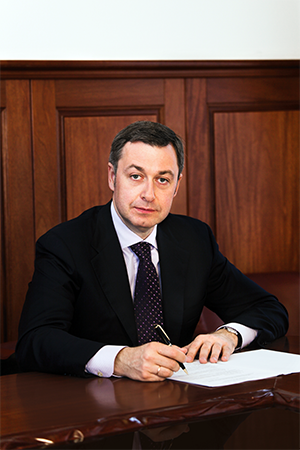 Трачук Аркадий Владимирович,Д.э.н., профессор, руководитель Департамента менеджментаКонтакты: atrachuk@fa.ru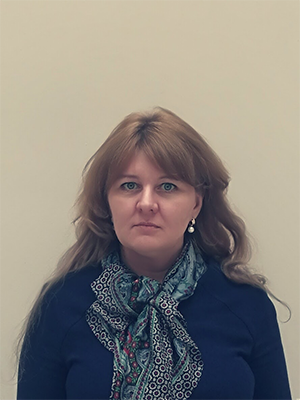 Линдер Наталия ВячеславовнаК.э.н., профессор, первый заместитель руководителя Департамента менеджментаКонтакты: nvlinder@fa.ru